PEMERINTAH KABUPATEN LOMBOK BARAT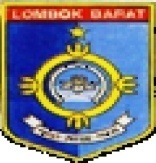 BADAN KESATUAN BANGSA DAN POLITIKJln. Soekarno Hatta Giri Menang – Gerung Telp/Fax (0370) 681268e-mail : bakesbangpol@lombokbaratkab.go.idwebmail : bakesbangpol.lombokbaratkab.go.id